APPLICATION FORM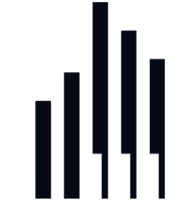 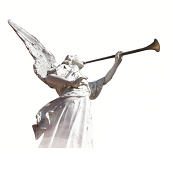  Fifth International Individual Vocal Competition of Sacred Music ARS ET GLORIA 2023Karol Szymanowski Academy of Music in Katowice, 10.03.2023 / 12-14.04.2023 to be filled-out electronically, signed, scanned and sent via email to: xpawel@go2.plPERSONAL INFORMATION:First Name and Surname:						Voice type:		      Category:Residential Address:Telephone number:						E-mail address:PESEL number (if applicable):					Nationality: Bank account number: ADDITIONAL INFORMATION:School / University / Course Type / Year:Full name of the main Instructor/Advisor:Main prizes and honorable mentions in vocal competitions:First and Last Name of one’s own accompanying Pianist:I would like to collaborate with a Pianist (provided by the hosts)  in the 2nd and 3rd stage of the competition: YES / NO (please circle)DESCRIPTION OF PARTICIPANT’S REPERTOIRE:Please include information in the following order: full name of the composer, a chosen piece (title of the piece, aria’s incipit / the title of the oratorio-cantata / opera piece from which the aria was chosen), time of durationI stage - performance time: up to 15 minutes1.2.3.URL address with recording of the above tracks II stage - performance time: up to 15 minutes1.2.3.III stage - performance time: up to 10 minutes1.2.The registration will be completed only after signing the statement below:By registering for this Competition, I confirm having read the Competition Rules and Regulationsand I agree to comply with all the rules, information and provisions set forth herein. I agree to have my personal information processed as necessary for the needs of the Competition. Date: _______________ 			             Participant’s signature:__________________________FIFTH INTERNATIONAL INDIVIDUAL  SACRED MUSIC VOCAL COMPETITIONA R S   E T   G L O R I AKarol Szymanowski Academy of Music in Katowice, 10.03.2023 / 12-14.04.2023 INVOICETo be completed only if an invoice is neededplease complete electronically only ……………………………………………………………………………….Buyer / University / School / Organization / Individual………………………………………………………………………………Name and surname of the Participant (who’s being paid for)On behalf of the Buyer please provide an invoiceINVOICE details: NOTE:a) If the invoice is to be created for the BUYER, but the payment is being made by the PARTICIPANT, then it is necessary to include a note stating that the payment is being made on behalf of the Buyer, by writing: ,,w imieniu........ (BUYER’s name)”.b) Ultimately it is the BUYER that covers the costs of participation (where he/she can, but does not have to be the payer nor a participant).c) An electronically filled-out INVOICE needs to be completed and sent via email to the Chancellor of The Academy of Music in Katowice: kanclerz@am.katowice.pl, on the same day as the payment being made for participation in the competition.Buyer’s Name: /Name and surname in case of an individual/Address:NIP:/for firms/companies/